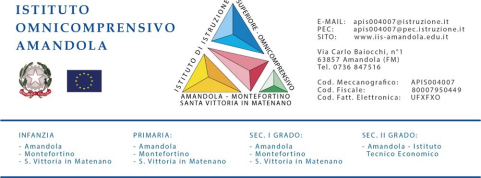 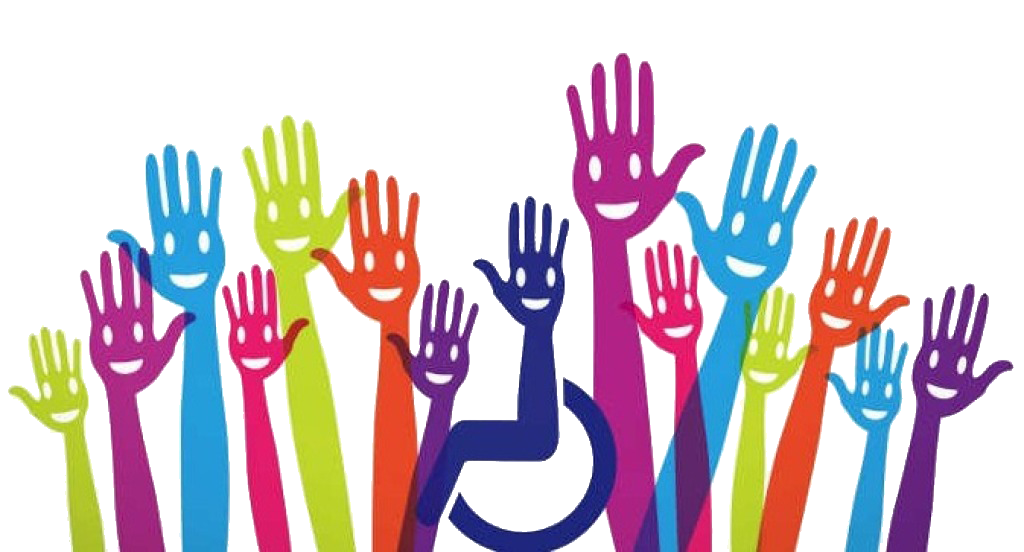 VERBALE DEL G.L.O. A.S. 20__/20__(L.104/92 art.15 comma 2)della riunione   □ iniziale     □ in itinere     □ finaleAlunno ……………………………………………………………… Classe …………… Scuola frequentata:□ Infanzia□ Primaria□ Secondaria di primo grado□ Secondaria di secondo gradoIl giorno ____________ del mese di _____________ dell’anno _____________ alle ore ____________, a seguito di regolare convocazione sono riuniti attraverso la piattaforma Meet i componenti del G.LO. con il seguente O.d.G.:__________________________________________________________________________________________Sono presenti:________________________________________________________________________________________________________________________________________________________________________________________________________________________________________________________________________________________________________________________________________________________________________________________________________________________________________________________________________________________________Risultano assenti:________________________________________________________________________________________________________________________________________________________________________________________________Presiede la riunione  il D.S.  prof. /prof.ssa _____________________Referente Area Inclusione  prof. /prof.ssa _____________________ SINTESI DELL’INCONTRO________________________________________________________________________________________________________________________________________________________________________________________________________________________________________________________________________________________________________________________________________________________________________________________________________________________________________________________________________________________________________________________________________________________________________________________________________________________________________________________________________________________________________________________________________________________________________________________________________________________________________________________________________________________________________________________________________________________________________________________________________________________________________________________________________________________________________________________________________________________________________________________________________________________________________________________________________________________________________________________________________________________________________________________________________________________________________________________________________________________________________________________________________________________________________________________________________________________________________________________________________________________________________________________________________________________________________________________________________________________________________________________________________________________________________________________________________________________________________________________________________________________________________________________________________________________________________________________________________________________________________La riunione termina alle ore ____________________(barrare la voce che interessa  o, se scritto al pc, omettere  )La programmazione educativa è: Per obiettivi minimi	□ SI	□ NODifferenziata	□ SI	□ NOAttività Didattica	□ in classe	□ in luogo diverso dalla classeI partecipanti confermano la programmazione ………………………………… e la richiesta dell’insegnante di sostegno per n. ore ……….  e di n. ore ………. di assistenza specialistica. Si condivide quanto scritto nel  P.E.I.	     □ SI	□ NOAll’incontro hanno partecipato:                                                                                                         Il Dirigente ScolasticoIl Docente Verbalizzante                                                                  Prof.ssa Rita Di Persio_________________________________VERBALE GLOELEMENTI ESSENZIALI                Cognome e NomeQualifica o RuoloFirmaLA FAMIGLIAGLI INSEGNANTIGLI INSEGNANTIGLI INSEGNANTIEQUIPE EQUIPE EQUIPEENTE LOCALEEQUIPEENTE LOCALEALTRI